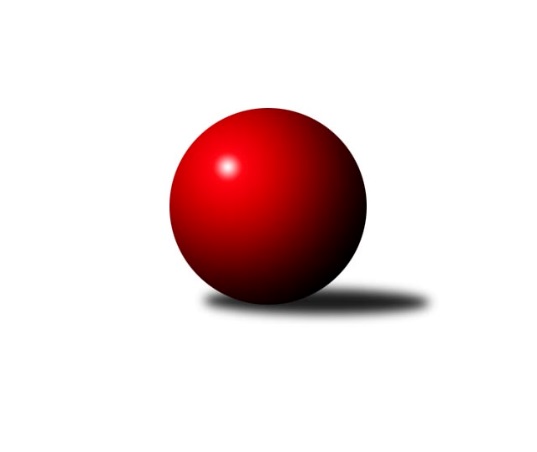 Č.12Ročník 2019/2020	13.2.2020Nejlepšího výkonu v tomto kole: 986 dosáhlo družstvo: ExpresPodnikovka Slavonice 2.liga 2019/2020Výsledky 12. kolaPřehled výsledků:Hlavy	- Prdelky	7:3	869:794		11.2.SUPi 	- Expres	2:8	736:986		11.2.SDH Mutišov	- PKT	4:6	948:953		13.2.Idiot star	- Godbowles	1:9	867:964		13.2.Tabulka:	1.	PKT	10	9	0	1	80 : 20 	 	 950	18	2.	Expres	11	9	0	2	70 : 40 	 	 935	18	3.	Godbowles	11	8	0	3	76 : 34 	 	 902	16	4.	Kafky	10	7	0	3	66 : 34 	 	 888	14	5.	Hlavy	11	4	0	7	51 : 59 	 	 890	8	6.	SDH Mutišov	11	4	0	7	50 : 60 	 	 892	8	7.	Prdelky	10	3	0	7	31 : 69 	 	 823	6	8.	Idiot star	11	3	0	8	34 : 76 	 	 840	6	9.	SUPi	11	1	0	10	22 : 88 	 	 689	2Podrobné výsledky kola:	 Hlavy	869	7:3	794	Prdelky	  Jolča	 	 85 	 98 		183 	 0:2 	 231 	 	135 	 96		  Jitka	  Naďa	 	 100 	 114 		214 	 2:0 	 160 	 	64 	 96		  Míla	  Karel	 	 129 	 112 		241 	 2:0 	 172 	 	81 	 91		  Anička	  Jirka	 	 112 	 119 		231 	 1:1 	 231 	 	121 	 110		  VendaNejlepší výkon utkání: 241 -   Karel	 SUPi 	736	2:8	986	Expres	  Hermína	 	 116 	 99 		215 	 0:2 	 236 	 	112 	 124		  Jarda	  Janča	 	 37 	 72 		109 	 0:2 	 254 	 	122 	 132		  Radek	  Radek	 	 122 	 113 		235 	 2:0 	 229 	 	116 	 113		  Jirka	  Lída	 	 91 	 86 		177 	 0:2 	 267 	 	141 	 126		  DášaNejlepší výkon utkání: 267 -   Dáša	 SDH Mutišov	948	4:6	953	PKT	  Tonda	 	 135 	 108 		243 	 2:0 	 236 	 	118 	 118		  David	  Stašín	 	 111 	 120 		231 	 0:2 	 257 	 	123 	 134		  Libor	  Hanča	 	 112 	 101 		213 	 0:2 	 217 	 	111 	 106		  Lukáš Z.	  Roman	 	 122 	 139 		261 	 2:0 	 243 	 	115 	 128		  JonášNejlepší výkon utkání: 261 -   Roman	 Idiot star	867	1:9	964	Godbowles	  Tržba	 	 111 	 102 		213 	 1:1 	 213 	 	102 	 111		  Wetty	  Ondra	 	 103 	 120 		223 	 0:2 	 224 	 	106 	 118		  Koule	  Daník	 	 107 	 95 		202 	 0:2 	 280 	 	139 	 141		  Monča	  Lucí	 	 117 	 112 		229 	 0:2 	 247 	 	139 	 108		  KubiNejlepší výkon utkání: 280 -   MončaPořadí jednotlivců:	jméno hráče	družstvo	celkem	plné	dorážka	chyby	poměr kuž.	Maximum	1.	  Roman 	SDH Mutišov	266.17	173.2	93.0	2.7	1/1	(290)	2.	  Libor 	PKT	255.50	175.4	80.1	3.5	1/1	(272)	3.	  Jirka 	Expres	245.29	168.5	76.8	4.5	1/1	(283)	4.	  David 	PKT	243.71	170.4	73.3	6.0	1/1	(267)	5.	  Matyáš 	PKT	241.33	160.3	81.0	4.7	1/1	(256)	6.	  Áda 	Prdelky	241.00	165.0	76.0	4.0	1/1	(241)	7.	  Světlana 	Kafky	240.78	164.1	76.7	5.3	1/1	(273)	8.	  Dáša 	Expres	238.80	168.7	70.1	7.1	1/1	(267)	9.	  Vořech 	Kafky	238.00	167.0	71.0	6.6	1/1	(261)	10.	  Lukáš Z. 	PKT	236.60	166.6	70.0	7.3	1/1	(266)	11.	  Kubi 	Godbowles	236.57	167.1	69.4	5.1	1/1	(263)	12.	  Radek 	SUPi 	235.78	167.2	68.6	7.8	1/1	(255)	13.	  Jonáš 	PKT	231.40	165.8	65.6	7.6	1/1	(243)	14.	  Koule 	Godbowles	230.56	159.7	70.9	5.6	1/1	(252)	15.	  Vojta 	Godbowles	230.50	161.5	69.0	7.5	1/1	(236)	16.	  Karel 	Hlavy	230.18	167.4	62.8	7.8	1/1	(241)	17.	  Stašín 	SDH Mutišov	229.86	168.9	61.0	7.4	1/1	(271)	18.	  Jarda 	Expres	226.89	164.1	62.8	7.7	1/1	(253)	19.	  Hanča 	SDH Mutišov	226.38	161.1	65.3	7.3	1/1	(258)	20.	  P.B. 	Godbowles	225.00	159.7	65.3	5.7	1/1	(241)	21.	  Fugi 	Idiot star	223.80	165.6	58.2	8.0	1/1	(255)	22.	  Kabík 	Kafky	222.50	159.8	62.8	8.4	1/1	(241)	23.	  Láďa 	PKT	222.00	160.0	62.0	9.0	1/1	(222)	24.	  Monča 	Godbowles	221.86	154.6	67.3	7.7	1/1	(280)	25.	  Jitka 	Prdelky	220.13	155.8	64.4	7.4	1/1	(235)	26.	  Věra 	Expres	219.71	158.0	61.7	9.0	1/1	(227)	27.	  Drát 	Kafky	218.50	154.3	64.2	7.7	1/1	(241)	28.	  Tonda 	SDH Mutišov	217.20	158.4	58.8	7.8	1/1	(245)	29.	  Wetty 	Godbowles	217.11	153.3	63.8	6.6	1/1	(247)	30.	  Venda 	Prdelky	217.00	158.6	58.4	9.6	1/1	(254)	31.	  Šmíca 	Idiot star	215.83	159.8	56.0	9.0	1/1	(237)	32.	  Naďa 	Hlavy	215.70	155.7	60.0	7.6	1/1	(235)	33.	  Broňa 	PKT	214.67	146.0	68.7	7.7	1/1	(230)	34.	  Tržba 	Idiot star	213.80	163.0	50.8	9.6	1/1	(225)	35.	  Hermína 	SUPi 	211.25	155.9	55.4	11.9	1/1	(228)	36.	  Lukáš P. 	PKT	210.67	152.0	58.7	8.7	1/1	(247)	37.	  Ondra 	Idiot star	208.60	146.0	62.6	7.8	1/1	(223)	38.	  Lucí 	Idiot star	208.00	142.3	65.7	8.3	1/1	(229)	39.	  Honzis 	Idiot star	207.25	150.8	56.5	9.8	1/1	(227)	40.	  Milošák 	Kafky	203.50	158.0	45.5	12.5	1/1	(220)	41.	  Harry 	Idiot star	200.50	142.3	58.3	8.3	1/1	(215)	42.	  Petr 	SUPi 	200.45	144.6	55.8	10.9	1/1	(237)	43.	  Luďan 	SDH Mutišov	199.75	141.5	58.3	10.1	1/1	(237)	44.	  Daník 	Idiot star	199.20	148.8	50.4	11.6	1/1	(216)	45.	  Jolča 	Hlavy	196.64	144.7	51.9	11.8	1/1	(211)	46.	  Anička 	Prdelky	196.56	140.6	56.0	11.1	1/1	(217)	47.	  Kazík 	Kafky	193.00	139.5	53.5	10.5	1/1	(212)	48.	  Pavel 	Godbowles	190.00	131.0	59.0	7.0	1/1	(190)	49.	  Ježek 	Kafky	189.50	130.0	59.5	8.0	1/1	(216)	50.	  Richard 	Hlavy	188.00	141.0	47.0	13.0	1/1	(188)	51.	  Kristýna 	SUPi 	186.67	141.0	45.7	10.3	1/1	(191)	52.	  Janča 	SUPi 	170.93	121.1	49.8	16.1	1/1	(220)	53.	  Míla 	Prdelky	168.40	128.8	39.6	15.0	1/1	(187)	54.	  Lída 	SUPi 	168.00	124.5	43.5	16.8	1/1	(177)	55.	  Andrea 	SUPi 	127.17	95.8	31.3	22.7	1/1	(149)	56.	  Ina 	SUPi 	120.00	88.3	31.7	23.7	1/1	(143)Program dalšího kola:13. kolo18.2.2020	út	18:00	Kafky - SDH Mutišov	18.2.2020	út	18:00	Godbowles - SUPi 				Expres - -- volný los -- 	20.2.2020	čt	18:00	Idiot star - Hlavy	20.2.2020	čt	18:00	PKT - Prdelky	